FICHE DE RENSEIGNEMENT PRÉPARATOIRE À L’ÉTABLISSEMENT DE LA CONVENTION ET DU CERFA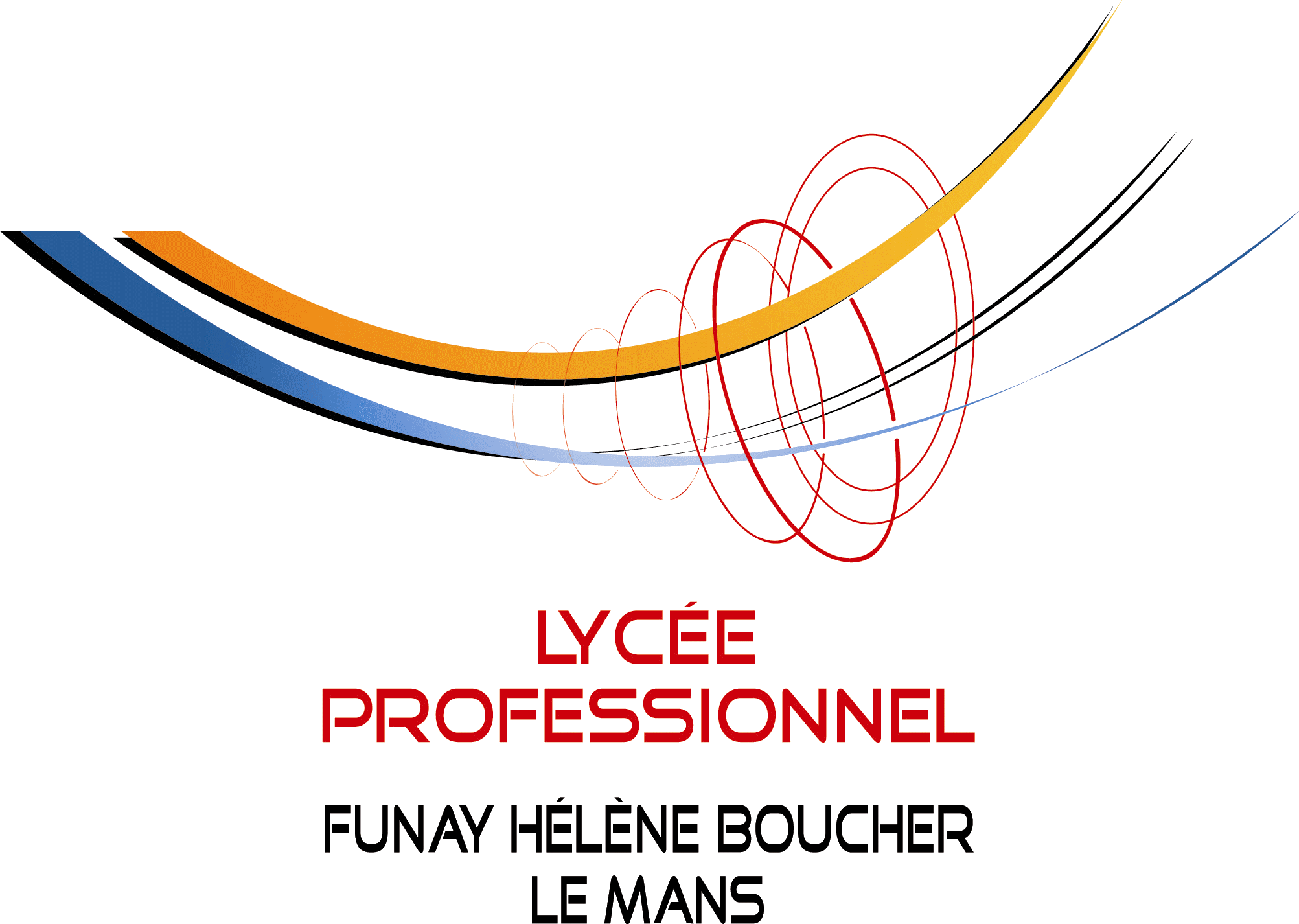 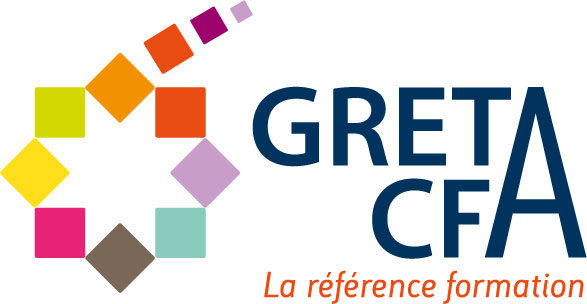 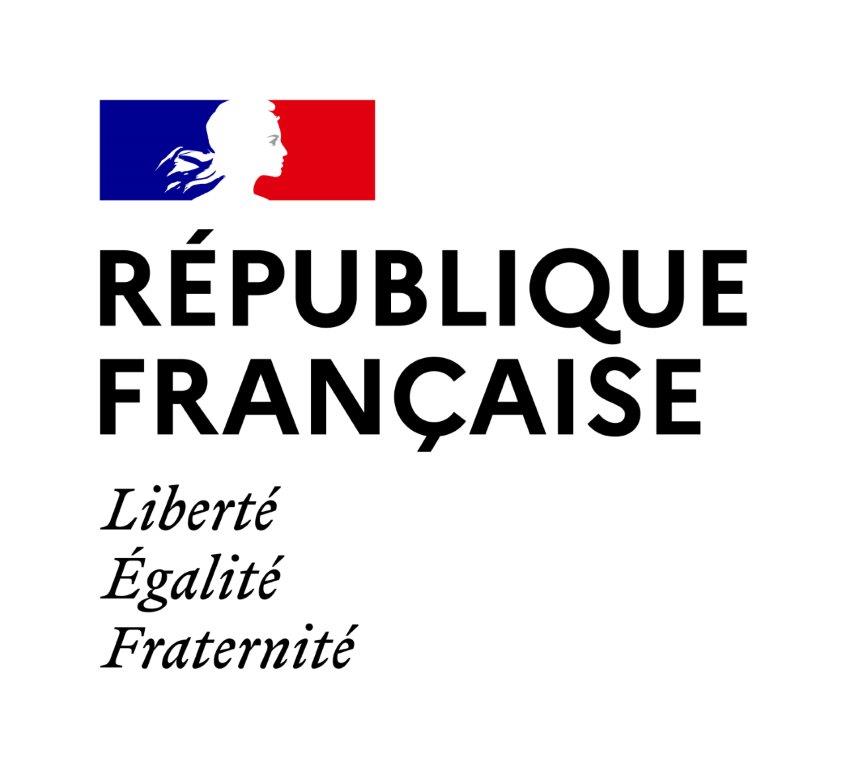   L’apprenti atteste avoir pris connaissance des modalités d’accueil du GRETA-CFA du Maine au travers du site https://apprenants.greta-cfa-maine.frL’EMPLOYEUR (avec qui vous signerez un contrat d’apprentissage)Nom et prénom ou dénomination : …………………………………………………………………... N°SIRET de l’établissement d’exécution du contrat :  ……………………………………………..
Entreprise relevant de la CMA    de la CCI   Autre  Code activité de l’entreprise (NAF) : ………… Effectif total salariés de l’entreprise : …………….
Convention collective applicable : ………………………………………………………………………
Code IDCC de la convention : …………………………………………………..
OPCO : ………………………………………..Contact administratif dans l’entreprise :…………………………………………………………………Adresse de l’établissement d’exécution du contrat 
N° : Voie : …………………………………………………………………………………………………..
Code postal : …………………….Commune : …………………………………………………………..
Téléphone :……………………………..
Adresse mail pour toute correspondance (CERFA, la convention tripartite, …):@le maÎtre D’apprentissageMaître d’apprentissage : ………………………………………………………………………………Nom de naissance : ……………………………Prénom : ………………………………………………Date de naissance : ………………………………………………………………………………………Courriel………………………………………………….. Tél. :      /     /     /     /     /       Le CONTRAT D’APPRENTISSAGEDate de début d’exécution du contrat (jj/mm/aaaa) :…………………………………………………..
Date de fin du contrat ou de la période d’apprentissage (jj/mm/aaaa) :……………………………..
Durée hebdomadaire du travail :…………………………………………………………………………
Travail sur machines dangereuses ou exposition à des risques particuliers : oui   non 
Caisse de retraite complémentaire :…………………………………………………………………….. L’employeur atteste sur l’honneur que le maître d’apprentissage répond à l’ensemble des critères d’éligibilité à cette fonction.apprenti(.e)NOM :  …………………………………………………Prénoms (dans l’ordre de l’état civil) : ………………………………………Sexe :	 Féminin 	 Masculin	Nationalité :……………………………………………………………………..                      Adresse : …………………………………………………………………………………………………………………………………………………Code Postal :…………………………….Ville :…………………………………………………………………………………………………….Né(e) le :      /     /     /	à (lieu de naissance) : Tél. fixe :      /     /     /     /     /       Tél. portable :      /     /     /     /     /Email :                                                                     Numéro Identifiant National Elève :      /     /     /     /Numéro de sécurité sociale de l’apprenti (e) :      Déclare être inscrit sur la liste des sportifs, entraîneurs, arbitres et juges sportifs de haut niveau :     
Déclare bénéficier de la reconnaissance travailleur handicapé :  Situation avant ce contrat : SCOLAIRE            APPRENTI       nom du CFA : Dernier diplôme ou titre préparé : DNB  - CAP  - BAC  - BTS Intitulé précis :Dernière classe :							 Année 202... – 202….Représentant légal 1 : à renseigner si l’apprenti est mineur non émancipéNOM :	………………………………………Prénom : ………………………………………Adresse (si différente de celle de l’apprenti) : la formationFait à 	Le ____/____/________/Pièces obligatoires à joindre pour la validation du dossier :Carte d'identité recto/verso en couleur ou Titre de séjour en cours de validité (ou récépissé précisant la mention travail) Relevé d’identité bancaire ou postal au nom de l’apprenti(e) CE DOSSIER EST À RETOURNER AU
Lycée Funay Hélène Boucher
157, rue Henri Champion
B.P. 23320 - 72003 LE MANS CEDEX 1 02.43.50.12.30A l’attention de M.DAVIDTous les champs doivent être renseignésCADRE RÉSERVÉ AU GRETA-CFA DU MAINE Demande d’inscription reçue le  ____/____/________/	 Complet	 IncompletRéduction de la durée du contrat d’apprentissage : 	 Oui 	 NonObservations :GRETA-CFA DU MAINE greta-cfa.maine@ac-nantes.frSiège : 28, rue des Grandes Courbes – Rond-Point d’Allonnes – 72100 LE MANS – Tél : 02.43.84.04.50www.greta-cfa-paysdelaloire.fr – N° SIRET : 197 200 330 00029 – Code APE : 8559AIntitulé de la formationCAPCAPBCPBCPBTSBTSBTS MANAGEMENT OPERATIONNEL DE LA SECURITE2ndeTerminale1èreTerminale1ère2èmeBTS MANAGEMENT OPERATIONNEL DE LA SECURITE1ère
étapeCe dossier est à retourner à l’attention du DDFPT, dès que possible et avant le 13 juillet et à partir du 21 août au lycée : Il fait office de promesse d’EMBAUCHE et donne mandat au GRETA-CFA du Maine pour l’instruction du contrat d’apprentissage.1ère
étapeL’OPCO de rattachement, le code IDCC et le code NAF sont des informations indispensables pour établir la convention de formation et le CERFA.1ère
étapeNos échanges se feront par message électronique entre votre entreprise (le courriel de notre correspondant devra être renseigné avec le plus grand soin) et pour la Sarthe assfo.apprentissage72@ac-nantes.fr et pour la Mayenne assfo.apprentissage53@ac-nantes.fr2ème
étape- Après vérifications, vous recevrez une notification de réception de votre dossier complet, - 10 jours ouvrables après notification, vous recevrez la convention et le CERFA 3ème
étapeÀ partir de la réception de la convention et du CERFA signés par vos soins et par l’apprenti, l’inscription sera officielle.Le GRETA-CFA du Maine à votre serviceassfo.apprentissage72@ac-nantes.fr et assfo.apprentissage53@ac-nantes.fr traiteront toutes vos demandes concernant le tuteur en entreprise, les aides aux entreprises, les éventuelles modifications de dates de contrat. CFA FORMATIONCFA d’entreprise : nonDiplôme ou titre visé par l’apprenti : 54GRETA-CFA du MAINEIntitulé précis : BTS Management Opérationnel de la SécuritéN° UAI : 0721422ECode du diplôme : 32034401 - N° SIRET : 197 200 330 00029Code RNCP : 3539328 rue des grandes courbesCode postal : 72100Commune : LE MANS